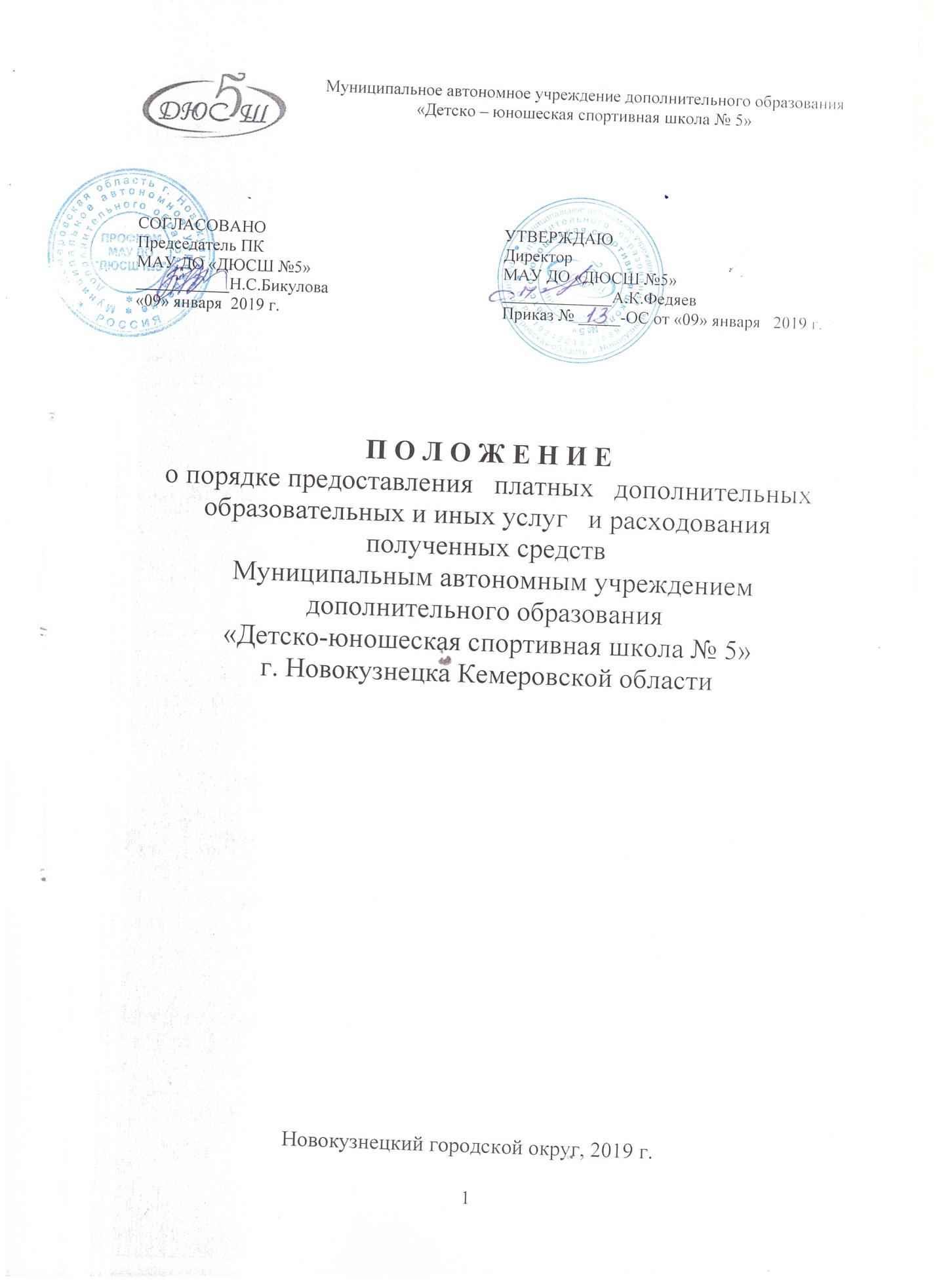 НАЗНАЧЕНИЕ И ОБЛАСТЬ ПРИМЕНЕНИЯПоложение Муниципального автономного учреждения дополнительного образования «Детско – юношеская спортивная школа № 5» (в дальнейшем МАУ ДО «ДЮСШ №5») регулирует отношения, возникающие между Заказчиком, Исполнителем и Учащимся МАУ ДО «ДЮСШ №5» при оказании платных дополнительных образовательных услуг. НОРМАТИВНОЕ ОБЕСПЕЧЕНИЕ Настоящее Положение разработано в соответствии с: - Гражданским кодексом Российской Федерации; - Федеральным законом от 07.02.1992 г. № 2300-I «О защите прав потребителей»;  - Федеральным законом от 27.07.2006 г. № 152-ФЗ «О персональных данных»;  - Федеральным законом от 29.12.2012 № 273-ФЗ «Об образовании в Российской Федерации»;  - Постановлением Правительства Российской Федерации от 15.08.2013 № 706 «Об утверждении Правил оказания платных образовательных услуг»;  - Приказом Министерства образования и науки Российской Федерации от 25 октября 2013 г. № 1185 «Об утверждении примерной формы договора об образовании на обучение по дополнительным образовательным программам»;  - Постановлением Новокузнецкого городского Совета народных депутатов от 23.11.2010 № 13/180 «О дополнительных платных образовательных и других услугах, оказываемых муниципальными образовательными учреждениями города Новокузнецка». ОПРЕДЕЛЕНИЯ И СОКРАЩЕНИЯ Понятия, используемые в настоящем Положении, означают:  - «учащийся» - лицо, получающее образовательные услуги лично;  -«заказчик» - физическое и (или) юридическое лицо, имеющее намерение заказать либо заказывающее платные дополнительные образовательные услуги для себя или иных лиц на основании договора;  - «исполнитель» - организация, осуществляющая образовательную деятельность и предоставляющая платные дополнительные образовательные услуги, оказывающая платные дополнительные образовательные услуги;  -Положение – Положение об оказании платных дополнительных образовательных услуг в МАУ ДО «ДЮСШ №5».ОБЩИЕ ПОЛОЖЕНИЕ.Положение   определяет   порядок   получения   и   расходования   средств, полученных   от оказания   платных   дополнительных   образовательных   услуг. Доход, полученный   от   оказания платных дополнительных образовательных услуг, в полном объеме учитывается на внебюджетных средствах Муниципального автономного учреждения дополнительного образования «Детско – юношеская спортивная школа № 5».5. ВИДЫ И УСЛОВИЯ ПРЕДОСТАВЛЕНИЯ ПЛАТНЫХ ДОПОЛНИТЕЛЬНЫХ ОБРАЗОВАТЕЛЬНЫХ И ИНЫХ УСЛУГ5.1.  Платные дополнительные образовательные услуги являются частью деятельности МАУ ДО «ДЮСШ №5» и включают в себя обучение по дополнительным образовательным программам: -«Настольный теннис» для детей 4-6 лет;-«Спортивная борьба (дисциплина «Греко – римская борьба») для детей 4-9 лет;-«Киокусинкай» для детей 4-9 лет;-«Футбол» для детей 4-7 лет;-«Тяжёлая атлетика» для детей 4-9 лет;-«Общая физическая подготовка» для детей 4-5 лет;-«Общая физическая подготовка» для мужчин и женщин с 18 лет.5.2. К иным видам деятельности относятся:деятельность в области спорта, отдыха и развлечений;деятельность спортивных объектов;деятельность физкультурно – оздоровительная;деятельность по ремонту спортивного и туристического оборудования;деятельность спортивных клубов;деятельность фитнес – центров;прокат и аренда товаров для отдыха и спортивных товаров.5.3. МАУ ДО «ДЮСШ №5», при оказании платных образовательных   услуг   руководствуется   в   своей   деятельности   Законом   РФ   от   07.02.1992   №   2300-1 «О   защите   прав   потребителей», Приказом Минобразования РФ от 27.03.2014 № 31756 «Об утверждении примерной формы договора об оказании платных образовательных услуг в сфере образования». 5.4.  Платные дополнительные образовательные услуги оказываются за счет внебюджетных   средств   и   не   могут   быть   оказаны   взамен   и   в   рамках   основной   образовательной   деятельности, финансируемой из бюджета. 5.5. Платные услуги оказываются только с согласия Заказчика на договорной основе. 5.6. Оказание платных образовательных услуг не должно    наносить ущерба или ухудшить качество предоставления основных образовательных услуг, которые МАУ ДО «ДЮСШ №5» оказывает   населению за счет средств бюджета. 5.7. МАУ ДО «ДЮСШ №5», по требованию получателя платных дополнительных образовательных услуг предоставляет ему всю необходимую информацию по этим услугам, в соответствии с Порядком информирования Заказника об оказании платных дополнительных образовательных и иных услуг.5.8. Перечень платных услуг, тарифы на платные услуги определяются   Решением Новокузнецкого городского Советом народных депутатов от 13/180 от 23.11.2010 г. В соответствии с Решением Новокузнецкого Совета народных               депутатов льготными категориями граждан, для которых устанавливается оплата за дополнительные образовательные услуги, в размере не более 50% от прейскуранта, считать:Переченьльготных категорий граждан*, для которых устанавливается оплата за дополнительные платные образовательные услуги, оказываемые муниципальными образовательными учреждениями города Новокузнецка, в размере 50% от утвержденных тарифов**1. Многодетные семьи (3 и более детей дошкольного и школьного возраста). 2. Родители-инвалиды, родители детей-инвалидов. 3. Семьи военнослужащих, пострадавших при исполнении обязанностей военной службы. 4. Ветераны боевых действий. 5. Матери-одиночки. 6. Малообеспеченные семьи, состоящие на учете в органах социальной защиты. 7. Граждане, осуществляющие опеку или попечительство детей-сирот и детей, оставшихся без попечения родителей. 8. Участники ликвидации Чернобыльской аварии и приравненные к ним категории граждан. 9. Работники образовательного учреждения, получающие дополнительные платные услуги в образовательном учреждении, в котором трудоустроены.* Граждане, являющиеся родителями либо законными представителями воспитанников (обучающихся). ** При наличии 2-х и более категорий льгота применяется 1 раз. 5.9. Оплата за платные дополнительные образовательные услуги производится в безналичном порядке через расчетно-кассовые учреждения города Новокузнецка на лицевой счет по приносящей доходы деятельности МАУ ДО «ДЮСШ №5», открытый в финансовом управлении г. Новокузнецка. 5.10. Доход, полученный    от оказания платных дополнительных образовательных услуг, расходуется на следующие виды:- не более 60% от общей суммы полученного дохода направляется на выплату заработной   платы основным работникам и вознаграждения по договорам гражданско – правового характера (ГПХ) за оказанные платные дополнительные образовательные услуги по дополнительным образовательным программам, на оплату труда должностному лицу, назначенного приказом директора МАУ ДО «ДЮСШ №5», ответственного за организацию платных услуг и на отчисления от оплаты труда;- не более 40% от дохода на   приобретение и ремонт технических средств, оборудования, спортивного инвентаря, на приобретение материалов на ремонт помещений здания и прилегающей территории МАУ ДО «ДЮСШ №5», на проведение спортивно – массовых мероприятий, на оплату прохождения медицинского осмотра работникам, коммунальных услуг, услуг связи, услугу по вывозке мусора и другие нужды школы, не противоречащие Уставу. ПОРЯДОК ПРЕДОСТАВЛЕНИЯ ПЛАТНЫХ ДОПОЛНИТЕЛЬНЫХ ОБРАЗОВАТЕЛЬНЫХ И ИНЫХ УСЛУГ. 6.1. Для организации платных дополнительных образовательных услуг МАУ ДО «ДЮСШ №5» должна:-	изучить спрос на платные услуги и определить   предполагаемый   контингент Заказчика услуг до 20 мая текущего года;-	 организовать группы Заказчиков услуг до 15 сентября текущего года; -	 создать условия Исполнителям услуг для предоставления платных услуг с учетом требований по оплате труда;-	 обеспечить кадровый состав и заключить    договора гражданско – правового характера и дополнительные соглашения;-	 разработать и утвердить учебные планы, программы и расписание   платных дополнительных образовательных и иных услуг;-	 составить и утвердить смету затрат на оказание платных дополнительных образовательных и иных услуг;-	 издать приказ об организации платных услуг, определяющий ставки работников, занятых оказанием платных дополнительных образовательных и иных   услуг, расписание работы, количество и состав занимающихся в группах.  6.2. Администрации МАУ ДО «ДЮСШ №5», на родительских собраниях, до 1 октября текущего года необходимо довести до родителей или лиц, их заменяющих информацию, содержащую следующие сведения: -   наличие лицензии на осуществление образовательной деятельности;-уставом МАУ ДО «ДЮСШ №5»;-  уровень и направленность реализуемых дополнительных образовательных программ, формы и сроки их освоения; -  перечень платных дополнительных образовательных услуг, оказываемых с согласия родителей, стоимость этих услуг и порядок их оплаты; - размер оплаты за оказываемые дополнительные образовательные услуги устанавливается на основании прейскуранта цен;-  администрация МАУ ДО «ДЮСШ №5» доводит      информацию         о    платных      дополнительных образовательных   услугах   до   учащихся, родителей (законных представителей) через оформление соответствующего стенда и сайта МАУ ДО «ДЮСШ №5». 6.3. Учет    платных     дополнительных      образовательных       услуг   ведется   в   соответствии     с Инструкцией по бухгалтерскому учету в учреждениях и организациях, состоящих на бюджете. 6.4. Режим работы МАУ ДО «ДЮСШ №5» по предоставлению платных дополнительных образовательных услуг регламентируется   расписанием   и   доводится   до   сведения   учащихся, родителей (законных представителей).  6.5. С родителями (законными представителями) заключается договор в письменной форме на предоставление платных дополнительных образовательных услуг до 15 сентября текущего года. Для получения платных дополнительных образовательных услуг Заказчик обязан предоставить МАУ ДО «ДЮСШ №5» следующие документы:          -заявление – анкету от родителей или законных представителей;          - медицинский документ о состоянии здоровья учащегося;         - копию документа удостоверяющего личность ребенка;          - копию документа, подтверждающий наличие льготы у Заказчика.6.6. Директор МАУ ДО «ДЮСШ №5» издает приказ, регламентирующий учебный план, расписание занятий, состав учащихся и штаты МАУ ДО «ДЮСШ №5» по оказанию платных дополнительных образовательных услуг, доводит его до сведения родителей (законных представителей).  6.7. Заместитель директора по учебно-воспитательной работе МАУ ДО «ДЮСШ №5», контролирует соблюдение установленного учебного плана и расписание занятий. 6.8. Родители (законные представители) обязаны   оплатить   оказываемые   дополнительные образовательные услуги в порядке и в сроки, указанные в договоре, через расчётно–кассовые учреждения и иметь   документ, подтверждающий оплату. 6.9.  Школа   оказывает платные дополнительные образовательные услуги в порядке и в сроки, определенные договором. 6.10. Для обеспечения качества предоставляемых платных дополнительных образовательных и иных услуг минимальная наполняемость групп не должна превышать единовременной пропускной способности МАУ ДО «ДЮСШ №5» и норматива наполняемости групп данного направления:- для платных групп, обучающихся по дополнительным образовательным программам – 10-30 человек;-для индивидуальных занятий – 1-4 человека;-для   организации массового катания на коньках – до 100 человек;-для организации спортивно – массовых мероприятий – до 200 человек.6.11   Количество часов по платной дополнительной образовательной услуге может составлять от 2 до 4 академических часа в неделю, что соответствует возрастным и индивидуальным особенностям занимающихся. Продолжительность академического часа составляет – 45 минут.РАСПРЕДЕЛЕНИЕ ФОНДА ЗАРАБОТНОЙ ПЛАТЫ7.1.  Оплата труда за оказание платных дополнительных образовательных   и иных услуг производится в соответствии с заключенными дополнительными    соглашениями к трудовым договорам с основными сотрудниками    и договорам гражданско – правового характера, с привлеченными специалистами, которые     оказывают непосредственно эти услуги или выполняют организационно-методические и обслуживающие функции. 7.2.    Размер   зарплаты   за   оказываемые   платные   дополнительные   образовательные      услуги тренерам – преподавателям   устанавливается в зависимости от фактически проведенных занятий в текущем месяце и количества детей, присутствующих на этих занятиях. 7.3.   Режим работы    групп     учащихся по платным дополнительным образовательным программам дополнительного образования согласуется с расписанием основных (бюджетных) учебно – тренировочных занятий и не должно совпадать.  7.4.    Размер     зарплаты      за    оказываемые платные образовательные программы дополнительного образования устанавливается следующим образом:7.4.1. тренерам – преподавателям, реализующие образовательные дополнительные программы   в групповых занятиях -  93 руб. 00 коп.  за 1 чел./час (основной категории Заказчика) и 46 руб. 50 коп. за 1 чел./час (льготным категориям Заказчика);7.4.2. тренерам – преподавателям, реализующие образовательные дополнительные программы дополнительного образования в индивидуальных занятиях -  93 руб. 00 коп. за 1 чел./час (основной категории Заказчика) и 46 руб.50 коп. за 1 чел./час (льготным категориям Заказчика).7.4.3. ответственному лицу за организацию платных образовательных и иных услуг размер зарплаты до 10% устанавливается за дополнительную работу, согласно дополнительному соглашению, связанную с организацией платных дополнительных образовательных программ и заключающейся: - в изучение спроса на платные дополнительные образовательные программы   и иные дополнительные платные услуги; - составление и рецензирование платных дополнительных образовательных программ; - заключение договоров с родителями (законными представителями); - составление групп и издание приказов на ведение деятельности по платным дополнительным образовательным программам; -заключение дополнительных соглашений с сотрудниками МАУ ДО «ДЮСШ №5 и договоров гражданско – правового характера с работниками, которые не являются сотрудниками МАУ ДО «ДЮСШ №5» об оказании ими платных дополнительных образовательных   и иных услуг; - управление качеством предоставления платных дополнительных образовательных   и иных услуг; - ведение   табеля   учета   рабочего   времени основных работников и составление акта выполненных работ с работниками, с которыми заключены договора гражданско – правового характера;  - контроль за посещаемостью учащимися занятий по платным дополнительным образовательным программ и связь с родителями (законными представителями);- контроль за проведением занятий и своевременное заполнение    журналов учета занятий, анализ повышения качества физической подготовленности      учащихся      за счет платных дополнительных образовательных программ; - составление расписания для занятий   по платным дополнительным образовательным программам. 7.4.4. дежурному по плоскостному спортивному сооружению –  до 20% от суммы дохода от оказанных услуг;7.4.5. заливщику ледового катка –  в размере не ниже минимального размера оплаты труда установленный в РФ.ПРАВА И ОБЯЗАННОСТИ «ЗАКАЗЧИКА» «ИСПОЛНИТЕЛЯ» ПЛАТНЫХ ОБРАЗОВАТЕЛЬНЫХ УСЛУГ. Права «заказчиков» и «исполнителей» платных дополнительных образовательных услуг регламентируются законодательством РФ. Права и обязанности «заказчиков» платных дополнительных образовательных услуг определяются договором между «заказчиком» и МАУ ДО «ДЮСШ №5».«Исполнитель» оказывает образовательные услуги в порядке и в сроки, определенные договором. 8.4. За неисполнение либо ненадлежащее исполнение обязательств по договору «заказчик» и «исполнитель» несут ответственность за неисполнение обязанностей, предусмотренных договором в соответствии с законодательством Российской Федерации. При обнаружении недостатков оказанных платных дополнительных образовательных услуг, в том числе оказания их не в полном объеме «заказчик» в праве по своему выбору потребовать:-  безвозмездного оказания платных дополнительных образовательных услуг;  -соответствующего уменьшения стоимости оказанных платных дополнительных образовательных услуг;   -возмещения понесенных им расходов по устранению недостатков, оказанных услуг своими силами или третьими лицами.8.5.  «Заказчик» вправе потребовать полного возмещения убытков, причиненных ему в связи с нарушением сроков начала и (или) окончания оказания платных дополнительных образовательных услуг. Оплата производится в виде безналичных расчетов через лицевой счет по приносящей доходы деятельности учреждения, открытый в финансовом управлении г. Новокузнецка. 9. ТРЕБОВАНИЯ К ОКАЗАНИЮ ПЛАТНЫХ ДОПОЛНИТЕЛЬНЫХ ОБРАЗОВАТЕЛЬНЫХ УСЛУГ.9.1. Требования к оказанию платных дополнительных образовательных услуг, в том числе к содержанию образовательных программ, специальных курсов, определяется по соглашению сторон. «Исполнитель» обязан обеспечить оказание платных дополнительных образовательных услуг в полном объеме в соответствии с дополнительными образовательными программами и условиями договора. КОНТРОЛЬ ЗА ПРЕДОСТАВЛЕНИЕМ ПЛАТНЫХ ДОПОЛНИТЕЛЬНЫХ ОБРАЗОВАТЕЛЬНЫХ УСЛУГ.10.1. Директор МАУ ДО «ДЮСШ № 5» обязан предоставлять отчет о поступлении и расходовании средств, поступающих от оказания платных дополнительных образовательных услуг, родителям (законным представителям) не реже одного раза в год.10.2.  Учредитель может приостановить деятельность МАУ ДО «ДЮСШ № 5» по оказанию платных дополнительных образовательных услуг, если эта деятельность осуществляется в ущерб основной деятельности МАУ ДО «ДЮСШ № 5». 10.3   Контроль     за порядком      оказания    платных     дополнительных       образовательных       услуг, и производимыми доплатами, осуществляемыми за счет средств, полученных от оказания платных дополнительных        образовательных      услуг, осуществляет Учредитель, а также другие органы и организации, на которые в соответствии с законами и иными нормативными правовыми актами   возложены контрольные функции.  